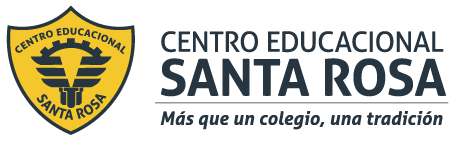 DIRECCIÓN ACADÉMICADEPARTAMENTO DE ELABORACION INDUSTRIAL DE ALIMENTOSRespeto – Responsabilidad – Resiliencia – Tolerancia           Docente: Néstor Rivera Da-CostaINSTRUCCIONES:LEE ATENTAMENTE LA GUIA ENTREGADAREVISA PASO A PASO EL PROTOCOLO PARA RESPONDER LAS PREGUNTASDESARROLLA LAS PREGUNTAS  AL FINAL DE LA GUIACUALQUIER DUDA O CONSULTA ESCRIBIR AL CORREO paola.santander@cesantarosa.cl, nestor.rivera@cesantarosa.clQUE ES UN TERMOMETRO DE PINCHEEs un instrumento utilizado para medir la temperatura con un alto nivel de exactitud. Al ser de pinche puede ser inmerso en una sustancia o inserto en un alimento . Esta herramienta está conformada por una cabeza en su extremo superior donde esta presentada la lectura numérica de temperatura y una sonda metálica con un sensor en la punta que es el que registra las variaciones de temperatura.La palabra termómetro apareció públicamente en 1624 y es derivada de las palabras griegas termo, que significa “caliente” y metron que significa “medida”.Medir la temperatura es importante para la fabricación, la elaboración de alimentos, la investigación científica y controles de calidad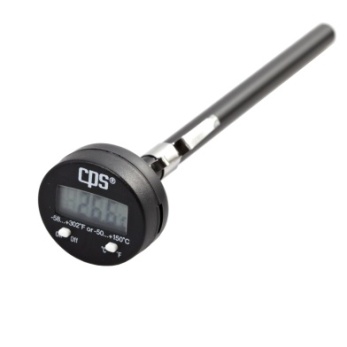 ¿CUAL ES LA UNIDAD DE MEDIDA DE ESTE EQUIPO?Las unidades de medida más comunes en estos aparatos son los grados Celsius, Fahrenheit y Kelvin. En estados unidos se utilizan los grados Fahrenheit y en Chile se utilizan los grados Celsius.Tabla de formulas de conversión de grados F°  a  C°  en caso de requerir el dato.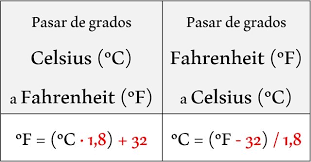 ¿DONDE APLICAR LAS MEDICIONES?Siempre en forma estandarizada es en el centro térmico del producto, es la forma más adecuada para registrar la temperatura en forma certera. 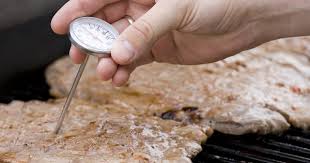 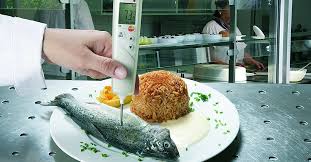 PARTES DE UN TERMOMETROConsiderar evitar la manipulación directa del sensor por peligro de contaminación con tus dedos  o transmitir tu propia temperatura y la medición podría alterarse.                    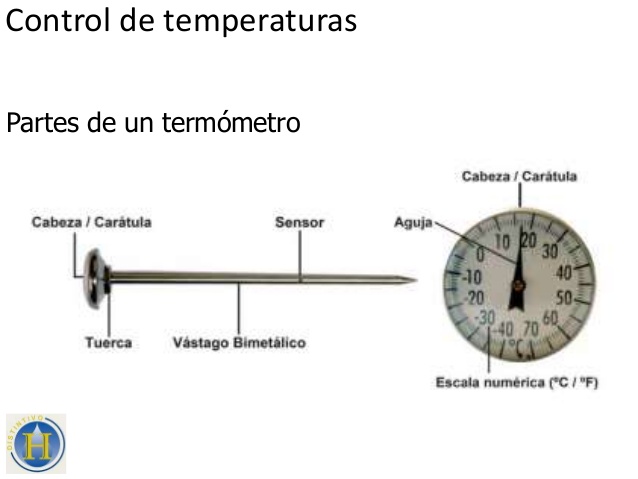 APLICACIÓN DE RANGOS DE  TEMPERATURACon el termómetro de pinche puedes registrar muchas temperaturas pero debes siempre tener en cuenta:1.- Registrar la temperatura en una planilla o en libreta de apuntes2.-Comparar el registro de la temperatura con esta tabla de rangos adecuados de temperatura3.-Realizar un análisis del registro, si esta dentro o fuera del rango optimo (si rompió la cadena de frio).TABLA DE RANGOS OPTIMOS DE TEMPERATURA PARA ALIMENTOSPROTOCOLO   DE  MEDICION CON TERMOMETRO DE PINCHE ALIMENTOS1.-Lavar con agua tibia y detergente si está sucio. Enjuague una vez.2.-Desinfectar de manera que no perjudique el funcionamiento del termómetro (se pueden utilizar  con un poco de alcohol, etanol)3.-Secar bien la sonda con una toalla papel desechable.4.-Para medir la temperatura de alimentos que vienen en envases congelados, colocar la longitud del termómetro entre 2 paquetes. En este caso, la temperatura será aproximada, pero el paquete permanece intacto.5.-Introducir el termómetro en el centro del alimento o liquido con la sonda, y esperar hasta que los números se estabilicen, antes de tomar la lectura de la temperatura6.- Seleccione el termómetro según sea el caso:   - termómetro de pinche ( alimentos frescos)7.-Limpie y guarde el aparato en un lugar seco.MEDIDAS DE PREVENCION EN EL USO DEL TERMOMETRO-Evite golpes y sumergir por completo en líquidos, tiene circuitos electrónicos que se dañaran.- Guardar en un ambiente fresco y seco- Manipule solo la parte superior, no toque el sensor transmite calor y microorganismos. -La característica principal de este equipo es su asa metálica en forma de pinche que permite ser introducido en líquidos o alimentos.-Tome precaución de higienizar y desinfectar con alcohol antes y después de su uso.IMÁGENES DE TIPOS DE TERMOMETROS DE  PINCHE  DIGITAL  Y  ANALOGOS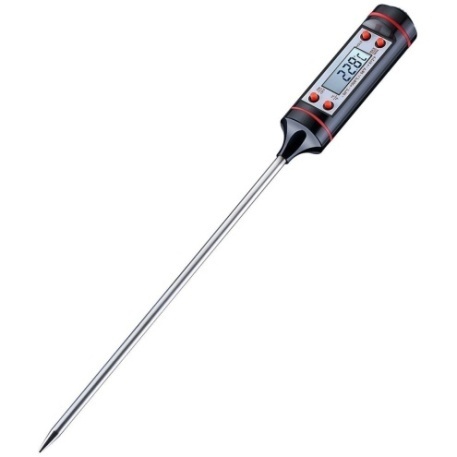 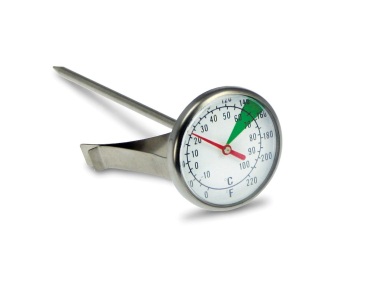 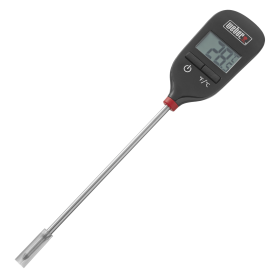 ¿Qué pasa si no cumplen las temperaturas?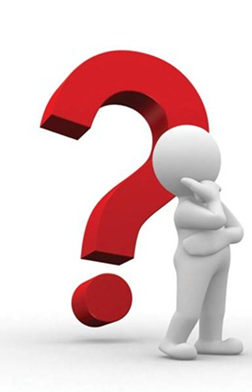 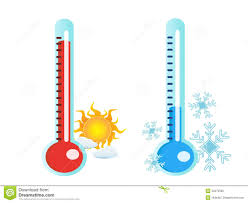 PUEDE  OCACIONAR:Los  alimentos se expone a ContaminaciónPerdida de sus características organolépticas, sensoriales (color aroma, sabor)Alteraciones químicas internas como acidificaciónAlteraciones físicas  como deshidratación.PREGUNTAS DE  APLICACIÓN DE LA GUIA.1.- Realiza la conversión utilizando la formula presentada en la guía de 58° F a grados C°.2.- ¿Podrías medir la temperatura de un trozo de carne congelada,  Utilizando este termómetro de pinche ?3.- En Bodegas de alimentos ¿Cuál sería el alimentos que debería seguir un control de temperatura riguroso y continuo en el tiempo?4.- Realice las siguientes mediciones de temperatura utilizando termómetro asignado en el KIT y protocolo de medición. Luego  compara con los datos de tabla de rangos óptimos de temperatura y concluye por cada registro.Evidencia con una foto  la acción  ejecutada y adjunta a esta guía.    - carne refrigerada    - carne congelada    - agua potable     - leche liquida    - yogurt    - manzana    - lechuga-18° A  -24° C0° C0°  a  5° C10° a 14° CTemperatura de congelación ideal para insumos perecibles congeladosTemperatura de refrigeración ideal para destinado a  Carnes.Temperatura de refrigeración ideal para destinado a lácteos en general y postres elaborados.Temperatura ambiente ideal para bodegas de alimentos no perecibles destinado a hortalizas y frutas. ANALOGOTermómetro con manecilla de relojDIGITALCircuito con numeración electrónica